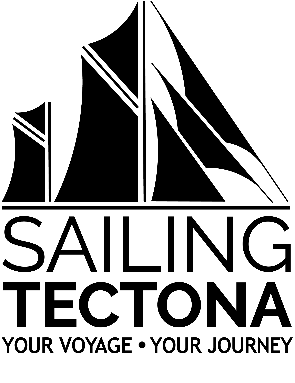 Application FormName: Date of Birth:Gender:Which voyage are you applying for? (please delete as appropriate)Voyage 1 (9-14 July) 	/	Voyage 2 (17-23 July)Why do you want to join this voyage?Please give a brief outline of your mental health issue/s(You are not required to disclose specific diagnosis if you do not want to, this is just to give us an idea of how best to support you during the voyage)Do you require specialist support? (If so, please outline)